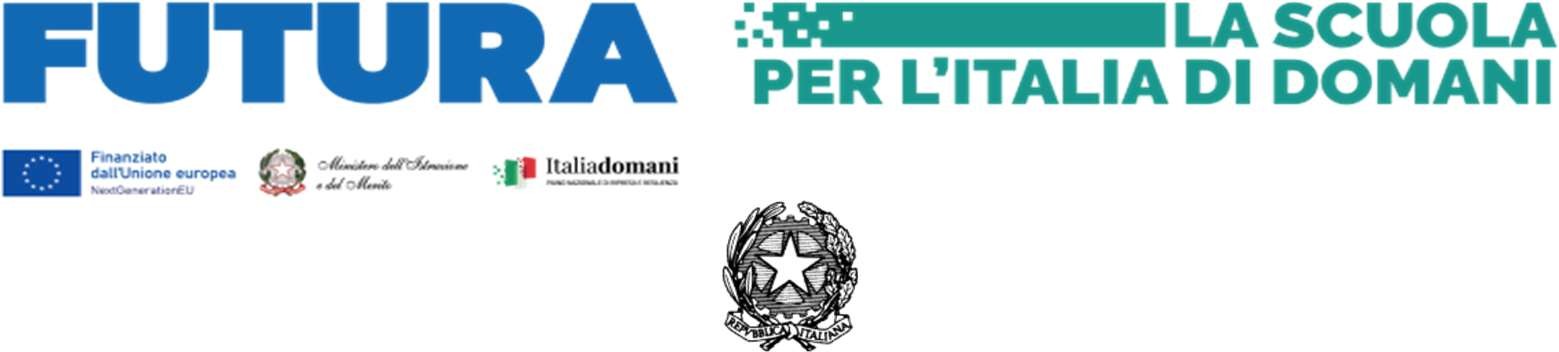 Istituto comprensivo Udine VIScuola polo inclusione regionale-Scuola in ospedale (S.I.O.)VIA XXV APRILE, 1 – 33100 UdineCodice Fiscale: 94134550303 - Codice Meccanografico UDIC85800Qemail: ud ic85800@istruzione.it pec: udic85800q@pec.istruzione.it Tel : 0432 1276611Al dirigente scolasticoOGGETTO: Candidatura per l’Avviso interno per il conferimento di n. 3 incarichi individuali di formatore per la realizzazione delle attività previste dal progetto in essere del PNRR per gli anni scolastici 2022-2023 e 2023- 2024. Articolo 1, comma 512, della legge 30 dicembre 2020, n. 178. Decreto del Ministro dell’istruzione 11 agosto 2022, n. 222, articolo 2 – “Azioni di coinvolgimento degli animatori digitali” nell’ambito della linea di investimento 2.1 “Didattica digitale integrata e formazione alla transizione digitale per il personale scolastico” di cui alla Missione 4 – Componente 1 – del PNRR.Codice Progetto: M4C1I2.1-2022-941-P-8758Titolo progetto: Animatore digitale: formazione del personale interno CUP: F24D2200203006Importo finanziato: 2.000,00 €Il/La sottoscritto/a ___________________________________________________________________nato/a_____________________________________ (________) il _____________________________e residente a ____________________________in Via __________________________      n. ________cap _________________ prov. _____________, codice fiscale _________________________________tel. _____________________cellulare___________________ e-mail ____________________________docente di questo Istituto Comprensivo nella classe di concorso di _____________________________consapevole che la falsità in atti e le dichiarazioni mendaci sono punite ai sensi del codice penale e delle leggi speciali in materia e che, laddove dovesse emergere la non veridicità di quanto qui dichiarato, si avrà la decadenza dai benefici eventualmente ottenuti ai sensi dell’art. 75 del d.P.R. n. 445 del 28 dicembre 2000 e l’applicazione di ogni altra sanzione prevista dalla legge, nella predetta qualità, ai sensi e per gli effetti di cui agli artt. 46 e 47 del d.P.R. n. 445 del 28 dicembre 2000,CHIEDEdi essere ammesso/a a partecipare alla procedura in oggetto per svolgere il profilo di docente formatore secondo quanto riportato nell’avviso del 19 ottobre 2023 avente per oggetto “Avviso interno per la selezione di n. 1 (uno) esperto interno con il ruolo di formatore nell’ambito del progetto PNRR “Animatore digitale: formazione del personale interno” – Azioni di coinvolgimento degli animatori digitali – linea di investimento 2.1 – Didattica digitale integrata e formazione alla transizione digitale per il personale scolastico – Missione 4 – Comp.1 PNRR - Risorse art. 2 D.M. n. 222 del 11 agosto 2022 per l’A.S. 2023/24”A tal fine, dichiara, sotto la propria responsabilità:che i recapiti presso i quali si intendono ricevere le comunicazioni sono i seguenti:residenza:  	indirizzo posta elettronica ordinaria:  	indirizzo posta elettronica certificata (PEC):  	numero di telefono:	,autorizzando espressamente l’Istituzione scolastica all’utilizzo dei suddetti mezzi per effettuare le comunicazioni;di essere informato/a che l’Istituzione scolastica non sarà responsabile per il caso di dispersione di comunicazioni dipendente da mancata o inesatta indicazione dei recapiti di cui al comma 1, oppure da mancata o tardiva comunicazione del cambiamento degli stessi;di aver preso visione del Decreto e dell’Avviso e di accettare tutte le condizioni ivi contenute;di aver preso visione dell’informativa di cui all’art. 8 dell’avviso;di prestare il proprio consenso, ai fini dell’espletamento della procedura in oggetto e del successivo conferimento dell’incarico, al trattamento dei propri dati personali ai sensi dell’art. 13 del Regolamento (UE) 2016/679 e del d.lgs. 30 giugno 2003, n. 196.Ai fini della partecipazione alla procedura in oggetto, il/la sottoscritto/a DICHIARA ALTRESÌ di possedere i requisiti di ammissione alla selezione in oggetto di cui all’art. 2 dell’Avviso e, nello specifico, di:avere la cittadinanza italiana o di uno degli Stati membri dell’Unione europea;avere il godimento dei diritti civili e politici;non essere stato escluso/a dall’elettorato politico attivo;possedere l’idoneità fisica allo svolgimento delle funzioni cui la presente procedura di selezione si riferisce;non aver riportato condanne penali e di non essere destinatario/a di provvedimenti che riguardano l’applicazione di misure di prevenzione, di decisioni civili e di provvedimenti amministrativi iscritti nel casellario giudiziale;non essere sottoposto/a a procedimenti penali;non essere stato/a destituito/a o dispensato/a dall’impiego presso una Pubblica Amministrazione;non essere stato/a dichiarato/a decaduto/a o licenziato/a da un impiego statale;non trovarsi in situazione di incompatibilità, ai sensi di quanto previsto dal d.lgs. n. 39/2013 ed all’art. 53, del d.lgs. n. 165/2001;ovvero, nel caso in cui sussistano situazioni di incompatibilità, che le stesse sono le seguenti: 	non trovarsi in situazioni di conflitto di interessi, anche potenziale, ai sensi dell’art. 53, comma14, del d.lgs. n. 165/2001, che possano interferire con l’esercizio dell’incarico;dichiara di possedere i seguenti titoli con riferimento al modulo n. _______												PUNTEGGIODettaglio dei titoli:Si allega alla presente curriculum vitae sottoscritto contenente una autodichiarazione di veridicità dei dati e delle informazioni contenute, ai sensi degli artt. 46 e 47 del D.P.R. 445/2000 nonché fotocopia del documento di identità in corso di validità.Luogo e data	Firma del PartecipanteTitoli culturaliDiploma di scuola secondaria di II grado 5 punti5 puntiTitoli culturaliLaurea110 e lode10 puntiTitoli culturaliLaureada 105 a 1108 puntiTitoli culturaliLaureada 100 a 1045 puntiTitoli culturaliLaurea< a 1003 puntiTitoli culturaliMaster post lauream (I o II livello)Si valutano almassimo 5 titoli1 punto a corsoTitoli professionaliEsperienze di progettazione e collaudo in F.E.S.R.Si valutano al massimo 10esperienze2 punti per esperienzaTitoli professionaliEsperienza di animatore digitaleSi valutano almassimo 5 esperienze5 punti ad esperienzaCertificazioni linguistiche	oinformaticheMassimo 2 certificazioni2 punti per certificazioneCorsi di formazione e\o aggiornamento professionale riconosciuti	da organismi preposti ed attinenti alpercorso\attività da espletare.Si valutano al massimo 10esperienze0,5 per ogni corso di durata inferiore a 20h1 punto a corso didurata superiore a 20hEsperienza di figura di sistema nella scuola (ad es. Collaboratore del DS,		Funzione Strumentale,		Responsabile		di	plesso, Referente\Responsabile	di		progetti	o laboratori,	membro delNIV,	del	C.I.,	Team digitale, ….)Si valutano al massimo 10esperienze1 punto ad esperienza